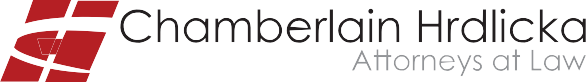 WEST LOOP AREA TAX FORUMWednesday, June 26, 2019 – From 7:15 to 9:00 A.M.Breakfast is includedHoustonian Hotel111 N. Post Oak Ln.Houston, Texas 77024Advising Tax-exempt/Nonprofit Organizations:Top issues for Start-ups, legal traps for Nonprofits and the developments at the IRS on tax-exempt organizations.SpeakersJoshua Sutin and Erin Jansen(Two hours of CPE credit for CPA’s recommended to State Board for attendance at this Forum) (CLE credit has been approved for 1.75 CLE hours 0 Ethic hours) There are no prerequisites required for this course.______ Yes, I will attend the West Loop Area Tax Forum and Breakfast on June 26, 2019.*$45 PAYMENT ENCLOSED (per person) ______$55 WALK-IN WITH NO RESERVATION (per person) ______My Name: 	 E-Mail Address:________________________________________________________________                                                                              Title:                                                                                                                        Bar Number:                                                                Company Name:                                                                                                                                                                                         Business Address:                                                                                                                                                                                    Primary Phone Number:										      Where did you hear about the event?  									       *Payment information belowPayment Information:VISA_          MC_         AMEX               DISCOVER                Number: 	                                                                                                      Exp. Date:                                              Signature:                                                                                                                                                      CVV:                                         *Since we guarantee your reservation for the breakfast, you will be billed $45 if you cancel your reservation later than two (2) days prior to the event or do not attend. Payment may be made by cash, check, Visa, MC, AMEX or Discover.*** Online Registration: www.chamberlainlaw.com *** (click on News – under Seminars & Events)RETURN TO:Jennifer Tuohy, Events and Recruiting CoordinatorOR FAX: 713.658.2553   Chamberlain Hrdlicka 1200 Smith Street, Suite 1400OR CALL: 713.356.1613OR E-MAIL: jennifer.tuohy@ @Houston, Texas 77002chamberlainlaw.com